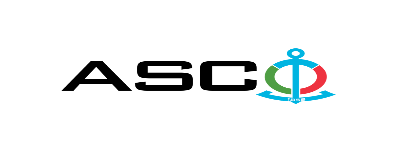 “AZƏRBAYCAN XƏZƏR DƏNİZ GƏMİÇİLİYİ” QAPALI SƏHMDAR CƏMİYYƏTİNİN№AM-034/2021 NÖMRƏLİ 18.06.2021-Cİ İPSİZ ÇƏKMƏLƏRİN SATINALINMASI MƏQSƏDİLƏ KEÇİRDİYİAÇIQ MÜSABİQƏNİN QALİBİ HAQQINDA BİLDİRİŞ                                                              “AXDG” QSC-nin Satınalmalar KomitəsiSatınalma müqaviləsinin predmetiİPSİZ ÇƏKMƏLƏRİN SATINALINMASIQalib gəlmiş şirkətin (və ya fiziki şəxsin) adı                                S.İ.G.N LTDMüqavilənin qiyməti                                            220 206.00 AZNMalların tədarük şərtləri (İncotresm-2010) və müddəti                                     DDPİş və ya xidmətlərin yerinə yetirilməsi müddətiİLLİK